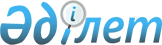 Қызылқоға аудандық мәслихатының 2009 жылғы 23 желтоқсандағы "2010-2012 жылдарға арналған аудандық бюджет туралы" № XVI-1 шешіміне өзгерістер мен толықтырулар енгізу туралы
					
			Күшін жойған
			
			
		
					Атырау облысы Қызылқоға аудандық мәслихатының 2010 жылғы 5 ақпандағы 
№ XVII-2 шешімі. Әділет департаменті Қызылқоға ауданының әділет басқармасында 2010 жылғы 12 наурызда № 4-5-123 тіркелді. Күші жойылды - Атырау облысы Қызылқоға аудандық мәслихатының 2013 жылғы 19 сәуірдегі № ХІІІ-4 шешімімен.

      Ескерту. Күші жойылды - Атырау облысы Қызылқоға аудандық мәслихатының 2013.04.19 № ХІІІ-4 шешімімен.

      РҚАО ескертпесі.

      Мәтінде авторлық орфография және пунктуация сақталған.

      Қазақстан Республикасының 2008 жылғы 4 желтоқсандағы № 95 Бюджет кодексіне, Қазақстан Республикасының 2001 жылғы 23 қаңтардағы № 148 "Қазақстан Республикасындағы жергілікті мемлекеттік басқару және өзін-өзі басқару туралы" Заңының 6 бабы 1 тармағы 1 тармақшасына сәйкес және аудан әкімдігінің 2010 жылғы 3 ақпандағы "2010-2012 жылдарға арналған бюджетке өзгерістер мен толықтырулар енгізу туралы" № 22 қаулысы мен ұсынысына сай, аудандық мәслихат ХVІІ сессиясында ШЕШІМ ЕТТІ:



      1. 2009 жылғы 23 желтоқсандағы ХVІ-сессиясының "2010-2012 жылдарға арналған аудандық бюджет туралы" № ХVІ-1 шешіміне (2009 жылғы 23 желтоқсандағы ХVІ-сессиясының "2010-2012 жылдарға арналған аудандық бюджет туралы" № ХVІ-1 шешімі Қызылқоға аудандық әділет басқармасынан 2010 жылдың 25 қаңтарында 4-5-120 болып мемлекеттік тіркеуден өтіп, 2010 жылы 28 қаңтарда № 5 (460) Қызылқоға аудандық газетінде жарияланған) өзгерістер мен толықтырулар енгізілсін:

      1-тармақта:

      1) кірістер - "2 228 881" саны "2 968 718" санымен алмастырылсын.

      ресми трансферттердің түсімдері - "1 733 476" саны "2 335 273" санымен ауыстырылсын;

      негізгі капиталды сатудан түсетін түсімдер - "2 500" саны "127 255" санымен ауыстырылсын;

      2) шығындар - "2 228 881" саны "2 968 718" санымен алмастырылсын.

      6-тармақта, 8-тармақшада:

      "Эпизоотияға қарсы iс-шараларды жүргiзуге – "35 473" саны "34 721" санымен ауыстырылсын;

      келесі мазмұндағы 11) тармақшамен толықтырылсын:

      11) "Сумен қамту жүйесін дамытуға – 314 708,0 мың теңге";

      8-тармақта:

      келесі мазмұндағы 3, 4, 5, 6, 7 тармақшалармен толықтырылсын:

      3) "Әлеуметтік білім беру көмегін тағайындауға – 4 871,0 мың теңге";

      4) "Ұлы Отан соғысының қатысушылары мен мүгедектерiне Ұлы Отан соғысындағы Жеңiстiң 65 жылдығына орай бiржолғы материалдық көмек төлеуге – 9 470,0 мың теңге";

      5) "Азаматтардың жекелеген санаттарын тұрғын үймен қамтамасыз ету үшін – 2 500,0 мың теңге";

      6) "Ұлы Отан соғысындағы Жеңiстiң 65 жылдығына орай мәдени шаралар өткізуге – 3 000,0 мың теңге";

      7) "Тайсойған-Қоныстану-Қосқұлақ" су құбыры желісіне күрделі жөндеу жүргізуге – 268 000,0 мың теңге";



      2. 1, 2 қосымшаларға сәйкес келесідей көлемде бекітілсін.



      3. Осы шешім 2010 жылдың 1 қаңтарынан бастап қолданысқа енгізіледі.      Аудандық мәслихаттың кезекті

      ХVІІ сессиясының төрағасы, хатшысы            Т. Бейсқали

Аудандық мәслихаттың 2010 жылғы

5 ақпандағы ХVІІ-сессиясының 

№ ХVІІ-2 шешіміне 1 қосымша  2010 жылға арналған бюджетАудандық мәслихаттың 2010 жылғы

5 ақпандағы ХVІІ-сессиясының

№ ХVІІ-2 шешіміне 2-қосымша Ауылдық (селолық) округтер әкімі аппараттары арқылы қаржыландырылатын бюджеттік бағдарламаларды қаржыландыру мөлшері (мың теңге)кестенің жалғасы
					© 2012. Қазақстан Республикасы Әділет министрлігінің «Қазақстан Республикасының Заңнама және құқықтық ақпарат институты» ШЖҚ РМК
				Санат

   Сынып

       Сыныпша

                               АТАУЫСанат

   Сынып

       Сыныпша

                               АТАУЫСанат

   Сынып

       Сыныпша

                               АТАУЫСанат

   Сынып

       Сыныпша

                               АТАУЫСомасы,

мың теңгеІ. КІРІСТЕР29687181Салықтық түсімдер48818501Табыс салығы663932Жеке табыс салығы6639303Әлеуметтiк салық720001Әлеуметтік салық7200004Меншiкке салынатын салықтар3429351Мүлiкке салынатын салықтар3283913Жер салығы16294Көлiк құралдарына салынатын салық127455Бірыңғай жер салығы17005Тауарларға, жұмыстарға және қызметтерге салынатын iшкi салықтар59162Акциздер5333Табиғи және басқа да ресурстарды пайдаланғаны үшiн түсетiн түсiмдер37004Кәсiпкерлiк және кәсiби қызметтi жүргiзгенi үшiн алынатын алымдар168308Заңдық мәнді іс-әрекеттерді жасағаны және (немесе) оған уәкілеттігі бар мемлекеттік органдар немесе лауазымды адамдар құжаттар бергені үшін алынатын міндеттітөлемдер9411Мемлекеттік баж9412Салықтық емес түсiмдер472001Мемлекеттік меншіктен түсетін кірістер15005Мемлекет меншігіндегі мүлікті жалға беруден түсетін кірістер150002Мемлекеттік бюджеттен қаржыландырылатын мемлекеттік мекемелердің тауарларды (жұмыстарды, қызметтерді) өткізуінен түсетін түсімдер201Мемлекеттік бюджеттен қаржыландырылатын мемлекеттік мекемелердің тауарларды (жұмыстарды, қызметтерді) өткізуінен түсетін түсімдер2004Мемлекеттік бюджеттен қаржыландырылатын, сондай-ақ Қазақстан Республикасы Ұлттық Банкінің бюджетінен (шығыстар сметасынан) ұсталатын және қаржыландырылатын мемлекеттік мекемелер салатын айыппұлдар, өсімпұлдар, санкциялар, өндіріп алулар17001Мұнай секторы ұйымдарынан түсетін түсімдерді қоспағанда, мемлекеттік бюджеттен қаржыландырылатын, сондай-ақ Қазақстан Республикасы Ұлттық Банкінің бюджетінен (шығыстар сметасынан) ұсталатын және қаржыландырылатын мемлекеттік мекемелер салатын айыппұлдар, өсімпұлдар, санкциялар, өндіріп алулар170006Басқа да салықтық емес түсiмдер15001Басқа да салықтық емес түсiмдер15003Негізгі капиталды сатудан түсетін түсімдер12725503Жердi және материалдық емес активтердi сату1272551Жерді сату127255Жер учаскелерін сатудан түсетін түсімдер127255Кірістер жиыны6201604Трансферттердің түсімдері233527302Мемлекеттiк басқарудың жоғары тұрған органдарынан түсетiн трансферттер23352732Облыстық бюджеттен түсетiн трансферттер23352738Бюджет қаражаты қалдықтарының қозғалысы1328501Бюджет қаражаты қалдықтары132851Бюджет қаражатының бос қалдықтары13285Функциональдық топ

   Кіші функциональдық топ

     Бюджеттік бағдарламалар

     әкiмшiсi

        Бағдарлама

                                 АТАУЫФункциональдық топ

   Кіші функциональдық топ

     Бюджеттік бағдарламалар

     әкiмшiсi

        Бағдарлама

                                 АТАУЫФункциональдық топ

   Кіші функциональдық топ

     Бюджеттік бағдарламалар

     әкiмшiсi

        Бағдарлама

                                 АТАУЫФункциональдық топ

   Кіші функциональдық топ

     Бюджеттік бағдарламалар

     әкiмшiсi

        Бағдарлама

                                 АТАУЫФункциональдық топ

   Кіші функциональдық топ

     Бюджеттік бағдарламалар

     әкiмшiсi

        Бағдарлама

                                 АТАУЫСомасы,

мың теңге123467ІІ. ШЫҒЫНДАР296871801Жалпы сипаттағы мемлекеттiк қызметтер2007961Мемлекеттiк басқарудың жалпы функцияларын орындайтын өкiлдi, атқарушы және басқа органдар182326112Аудан (облыстық маңызы бар қала) мәслихатының аппараты12389001Аудан (облыстық маңызы бар қала) мәслихатының қызметін қамтамасыз ету жөніндегі қызметтер12389122Аудан (облыстық маңызы бар қала) әкімінің аппараты44311001Аудан (облыстық маңызы бар қала) әкімінің қызметін қамтамасыз ету жөніндегі қызметтер44311123Қаладағы аудан, аудандық маңызы бар қала, кент, ауыл (село), ауылдық (селолық) округ әкімінің аппараты125626001Қаладағы аудан, аудандық маңызы бар қаланың, кент, ауыл (село), ауылдық (селолық) округ әкімінің қызметін қамтамасыз ету жөніндегі қызметтер124126023Мемлек еттік органдарды материалдық-техникалық жарақтандыру15002Қаржылық қызмет8244452Ауданның (облыстық маңызы бар қаланың) қаржы бөлімі8244001Аудандық бюджетті орындау және коммуналдық меншікті (облыстық маңызы бар қала) саласындағы мемлекеттік саясатты іске асыру жөніндегі қызметтер7824003Салық салу мақсатында мүлікті бағалауды жүргізу250019Мемлекеттік органдарды материалдық-техникалық жарақтандыру1705Жоспарлау және статистикалық қызмет10226453Ауданның (облыстық маңызы бар қаланың) экономика және бюджеттік жоспарлау бөлімі10226001Экономикалық саясатты, мемлекеттік жоспарлау жүйесін қалыптастыру және дамыту және ауданды (облыстық маңызы бар қаланы) басқару саласындағы мемлекеттік саясатты іске асыру жөніндегі қызметтер10026005Мемлекеттік органдарды материалдық-техникалық жарақтандыру20002Қорғаныс16731Әскери мұқтаждар1673122Аудан (облыстық маңызы бар қала) әкімінің аппараты1673005Жалпыға бірдей әскери міндетті атқару шеңберіндегі іс-шаралар167304Бiлiм беру14680581Мектепке дейiнгi тәрбие және оқыту173095123Қаладағы аудан, аудандық маңызы бар қала, кент, ауыл (село), ауылдық (селолық) округ әкімінің аппараты173095004Мектепке дейінгі тәрбие ұйымдарын қолдау1730952Бастауыш, негізгі орта және жалпы орта білім беру19972123Қаладағы аудан, аудандық маңызы бар қала, кент, ауыл (село), ауылдық (селолық) округ әкімінің аппараты900005Ауылдық (селолық) жерлерде балаларды мектепке дейін тегін алып баруды және кері алып келуді ұйымдастыру900464Ауданның (облыстық маңызы бар қаланың) білім бөлімі1198372003Жалпы білім беру1165837006Балалар мен жеткіншектерге қосымша білім беру325359Бiлiм беру саласындағы өзге де қызметтер95691464Ауданның (облыстық маңызы бар қаланың) білім беру бөлімі95691001Жергілікті деңгейде білім беру саласындағы мемлекеттік саясатты іске асыру жөніндегі қызметтер26319005Ауданның (облыстық маңызы бар қаланың) мемлекеттік білім беру мекемелер үшін оқулықтар мен оқу-әдiстемелiк кешендерді сатып алу және жеткізу17728007Аудандық (қалалық) ауқымдағы мектеп олимпиадаларын және мектептен тыс іс-шараларды өткiзу917011Өңірлік жұмыспен қамту және кадрларды қайта даярлау стратегиясын іске асыру шеңберінде білім беру объектілерін күрделі, ағымды жөндеу5072706Әлеуметтiк көмек және әлеуметтiк қамсыздандыру2140692Әлеуметтiк көмек196339123Қаладағы аудан, аудандық маңызы бар қала, кент, ауыл (село), ауылдық (селолық) округ әкімінің аппараты4426003Мұқтаж азаматтарға үйінде әлеуметтік көмек көрсету4426451Ауданның (облыстық маңызы бар қаланың) жұмыспен қамту және әлеуметтік бағдарламалар бөлімі191913002Еңбекпен қамту бағдарламасы80318004Ауылдық жерлерде тұратын денсаулық сақтау, білім беру, әлеуметтік қамтамасыз ету, мәдениет және спорт мамандарына отын сатып алуға Қазақстан Республикасының заңнамасына сәйкес әлеуметтік көмек көрсету6550005Мемлекеттік атаулы әлеуметтік көмек16740006Тұрғын үй көмегі2300007Жергілікті өкілетті органдардың шешімі бойынша мұқтаж азаматтардың жекелеген топтарына әлеуметтік көмек17194010Үйден тәрбиеленіп оқытылатын мүгедек балаларды материалдық қамтамасыз ету144701618 жасқа дейінгі балаларға мемлекеттік жәрдемақылар54888017Мүгедектерді оңалту жеке бағдарламасына сәйкес, мұқтаж мүгедектерді міндетті гигиеналық құралдармен қамтамасыз етуге, және ымдау тілі мамандарының, жеке көмекшілердің қызмет көрсетуі4613019Ұлы Отан соғысындағы Жеңістің 65 жылдығына Ұлы Отан соғысының қатысушылары мен мүгедектерінің жол жүруін қамтамасыз ету338020Ұлы Отан соғысындағы Жеңістің 65 жылдығына Ұлы Отан соғысының қатысушылары мен мүгедектеріне біржолғы материалдық көмекті төлеу75259Әлеуметтiк көмек және әлеуметтiк қамтамасыз ету салаларындағы өзге де қызметтер17730451Ауданның (облыстық маңызы бар қаланың) жұмыспен қамту және әлеуметтік бағдарламалар бөлімі17730001Жергілікті деңгейде облыстың жұмыспен қамтуды қамтамасыз ету және үшін әлеуметтік бағдарламаларды іске асыру саласындағы мемлекеттік саясатты іске асыру жөніндегі қызметтер16193011Жәрдемақыларды және басқа да әлеуметтік төлемдерді есептеу, төлеу мен жеткізу бойынша қызметтерге ақы төлеу153707Тұрғын үй-коммуналдық шаруашылық7554251Тұрғын үй шаруашылығы5285458Ауданның (облыстық маңызы бар қаланың) тұрғын үй-коммуналдық шаруашылық, жолаушылар көлігі және автомобиль жолдары бөлімі5285004Азаматтардың жекелеген санаттарын тұрғын үймен қамтамасыз ету52852Коммуналдық шаруашылық693077458Ауданның (облыстық маңызы бар қаланың) тұрғын үй-коммуналдық шаруашылығы, жолаушылар көлігі және автомобиль жолдары бөлімі268000012Сумен жабдықтау және су бөлу жүйесінің қызмет етуі268000467Ауданның (облыстық маңызы бар қаланың) құрылыс бөлімі425077005Коммуналдық меншік объектілерін дамыту98000006Сумен жабдықтау жүйесін дамыту3270773Елді-мекендерді көркейту57063123Қаладағы аудан, аудандық маңызы бар қала, кент, ауыл (село), ауылдық (селолық) округ әкімінің аппараты31063008Елді мекендерде көшелерді жарықтандыру13335009Елді мекендердің санитариясын қамтамасыз ету4258011Елді мекендерді абаттандыру мен көгалдандыру13470467Ауданның (облыстық маңызы бар қаланың) құрылыс бөлімі26000007Қаланы және елді мекендерді көркейтуді дамыту2600008Мәдениет, спорт, туризм және ақпараттық кеңістiк1201611Мәдениет саласындағы қызмет67523123Қаладағы аудан, аудандық маңызы бар қала, кент, ауыл (село), ауылдық (селолық) округ әкімінің аппараты62197006Жергілікті деңгейде мәдени-демалыс жұмыстарын қолдау62197455Ауданның (облыстық маңызы бар қаланың) мәдениет және тілдерді дамыту бөлімі5326003Мәдени-демалыс жұмысын қолдау53262Спорт2485465Ауданның (облыстық маңызы бар қаланың) дене шынықтыру және спорт бөлімі2485006Аудандық (облыстық маңызы бар қалалық) деңгейде спорттық жарыстар өткiзу1285007Әртүрлi спорт түрлерi бойынша аудан (облыстық маңызы бар қала) құрама командаларының мүшелерiн дайындау және олардың облыстық спорт жарыстарына қатысуы12003Ақпараттық кеңiстiк30795455Ауданның (облыстық маңызы бар қаланың) мәдениет және тілдерді дамыту бөлімі28795006Аудандық (қалалық) кiтапханалардың жұмыс iстеуi28795456Ауданның (облыстық маңызы бар қаланың) ішкі саясат бөлімі2000005Телерадиохабарлары арқылы мемлекеттік ақпараттық саясат жүргізу20009Мәдениет, спорт, туризм және ақпараттық кеңiстiктi ұйымдастыру жөнiндегi өзге де қызметтер19358455Ауданның (облыстық маңызы бар қаланың) мәдениет және тілдерді дамыту бөлімі7251001Жергілікті деңгейде тілдерді және мәдениетті дамыту саласындағы мемлекеттік саясатты іске асыру жөніндегі қызметтер 7251456Ауданның (облыстық маңызы бар қаланың) ішкі саясат бөлімі5560001Жергілікті деңгейде аппарат, мемлекеттілікті нығайту және азаматтардың әлеуметтік сенімділігін қалыптастыруда мемлекеттік саясатты іске асыру жөніндегі қызметтер5560465Ауданның (облыстық маңызы бар қаланың) дене шынықтыру және спорт бөлімі6547001Жергілікті деңгейде мәдениет және тілдерді дамыту саласындағы мемлекеттік саясатты іске асыру жөніндегі қызметтер654710Ауыл, су, орман, балық шаруашылығы, ерекше қорғалатын табиғи аумақтар, қоршаған ортаны және жануарлар дүниесін қорғау, жер қатынастары537521Ауыл шаруашылығы13220453Ауданның (облыстық маңызы бар қаланың) экономика және бюджеттік жоспарлау бөлімі1260099Республикалық бюджеттен берілетін нысаналы трансферттер есебінен ауылдық елді мекендер саласының мамандарын әлеуметтік қолдау шараларын іске асыру1260462Ауданның (облыстық маңызы бар қаланың) ауыл шаруашылығы бөлімі7694001Жергілікті деңгейде ауыл шаруашылығы саласындағы мемлекеттік саясатты іске асыру жөніндегі қызметтер7694473Ауданның (облыстық маңызы бар қаланың) ветеринария бөлімі4266001Жергілікті деңгейде ветеринария саласындағы мемлекеттік саясатты іске асыру жөніндегі қызметтер3974004Мемлекеттік органдарды материалдық-техникалық жарақтандыру2926Жер қатынастары5811463Ауданның (облыстық маңызы бар қаланың) жер қатынастары бөлімі5811001Аудан (облыстық маңызы бар қала) аумағында жер қатынастарын реттеу саласындағы мемлекеттік саясатты іске асыру жөніндегі қызметтер58119Ауыл, су, орман, балық шаруашылығы және қоршаған ортаны қорғау мен жер қатынастары саласындағы өзге де қызметтер34721473Ауданның (облыстық маңызы бар қаланың) ветеринария бөлімі34721009Эпизоотияға қарсы іс-шаралар жүргізу3472111Өнеркәсіп, сәулет, қала құрылысы және құрылыс қызметі107292Сәулет, қала құрылысы және құрылыс қызметі10729467Ауданның (облыстық маңызы бар қаланың) құрылыс бөлімі5511001Құрылыс, сәулет және қала құрылысы бөлімінің қызметін қамтамасыз ету жөніндегі қызметтер5511468Ауданның (облыстық маңызы бар қаланың) сәулет және қала құрылысы бөлімі5218001Жергілікті деңгейде сәулет және қала құрылысы саласындағы мемлекеттік саясатты іске асыру жөніндегі қызметтер521813Басқалар126539Басқалар12653452Ауданның (облыстық маңызы бар қаланың) қаржы бөлімі8000012Ауданның (облыстық маңызы бар қаланың) жергілікті атқарушы органының резерві8000458Ауданның (облыстық маңызы бар қаланың) тұрғын үй-коммуналдық шаруашылық, жолаушылар көлігі және автомобиль жолдары бөлімі4653001Жергілікті деңгейде тұрғын үй-коммуналдық шаруашылығы, жолаушылар көлігі және автомобиль жолдары саласындағы мемлекеттік саясатты іске асыру жөніндегі қызметтер465315Трансферттер1314021Трансферттер131402452Ауданның (облыстық маңызы бар қаланың) қаржы бөлімі131402020Бюджет саласындағы еңбекақы төлеу қорының өзгеруіне байланысты жоғары тұрған бюджеттерге берілетін ағымдағы нысаналы трансферттер13140210Ауыл, су, орман, балық шаруашылығы, ерекше қорғалатын табиғи аумақтар, қоршаған ортаны және жануарлар дүниесін қорғау, жер қатынастары89231Ауыл шаруашылығы8923453Ауданның (облыстық маңызы бар қаланың) экономика және бюджеттік жоспарлау бөлімі8923006Ауылдық елді мекендердің әлеуметтік саласының мамандарын әлеуметтік қолдау шараларын іске асыру үшін бюджеттік кредиттер8923Санаты

  Сыныбы

     Кіші сыныбы                 АтауыСанаты

  Сыныбы

     Кіші сыныбы                 АтауыСанаты

  Сыныбы

     Кіші сыныбы                 АтауыСанаты

  Сыныбы

     Кіші сыныбы                 АтауыСомасы, мың теңгеБюджеттік кредиттерді өтеу05Бюджеттік кредиттерді өтеу001Бюджеттік кредиттерді өтеу01Мемлекеттік бюджеттен берілген бюджеттік кредиттердіөтеу0Санаты

  Сыныбы

     Кіші сыныбы                 АтауыСанаты

  Сыныбы

     Кіші сыныбы                 АтауыСанаты

  Сыныбы

     Кіші сыныбы                 АтауыСанаты

  Сыныбы

     Кіші сыныбы                 АтауыСомасы, мың теңгеБюджет қаражаты қалдықтарының қозғалысы08Бюджет қаражаты қалдықтарының қозғалысы001Бюджет қаражаты қалдықтары01Бюджет қаражатының бос қалдықтары0Бюджеттік бағдарлама коды

      Бюджеттік бағдарламалар атауыБюджеттік бағдарлама коды

      Бюджеттік бағдарламалар атауыАуылдық (селолық) округтердің атауыАуылдық (селолық) округтердің атауыАуылдық (селолық) округтердің атауыАуылдық (селолық) округтердің атауыБюджеттік бағдарлама коды

      Бюджеттік бағдарламалар атауыБюджеттік бағдарлама коды

      Бюджеттік бағдарламалар атауыОйылЖангелдинМиялыСағыз001Қаладағы ауданның, аудандық маңызы бар қаланың, кенттің, ауылдың (селоның), ауылдық (селолық) округтің әкімі аппаратының қызметін қамтамасыз ету-50-150-150-50004Мектепке дейінгі тәрбие ұйымдарының қызметін қамтамасыз ету-7 550005Ауылдық (селолық) жерлерде балаларды мектепке дейін тегін алып баруды және кері алып келуді ұйымдастыру003Мұқтаж азаматтарға үйінде әлеуметтік көмек көрсету008Елді мекендерде көшелерді жарықтандыру009Елді мекендердің санитариясын қамтамасыз ету011Елді мекендерді абаттандыру мен көгалдандыру717006Мәдениет ұйымдарының қызметін қамтамасыз ету505050023Мемлекеттік органдарды материалдық- техникалық жарақтандыру150150150150Жинағы:15050-6 833150Бюджеттік бағдарлама коды

   Бюджеттік бағдарламалар атауыБюджеттік бағдарлама коды

   Бюджеттік бағдарламалар атауыАуылдық (селолық) округтердің атауыАуылдық (селолық) округтердің атауыАуылдық (селолық) округтердің атауыБюджеттік бағдарлама коды

   Бюджеттік бағдарламалар атауыБюджеттік бағдарлама коды

   Бюджеттік бағдарламалар атауыМұқырТайсойғанБарлығы001Қаладағы ауданның, аудандық маңызы бар қаланың, кенттің, ауылдың (селоның), ауылдық (селолық) округтің әкімі аппаратының қызметін қамтамасыз ету-90-70-970004Мектепке дейінгі тәрбие ұйымдарының қызметін қамтамасыз ету-7 550005Ауылдық (селолық) жерлерде балаларды мектепке дейін тегін алып баруды және кері алып келуді ұйымдастыру0003Мұқтаж азаматтарға үйінде әлеуметтік көмек көрсету0008Елді мекендерде көшелерді жарықтандыру500500009Елді мекендердің санитариясын қамтамасыз ету0011Елді мекендерді абаттандыру мен көгалдандыру717006Мәдениет ұйымдарының қызметін қамтамасыз ету5050450023Мемлекеттік органдарды материалдық- техникалық жарақтандыру1501501 500Жинағы:610130-5 353